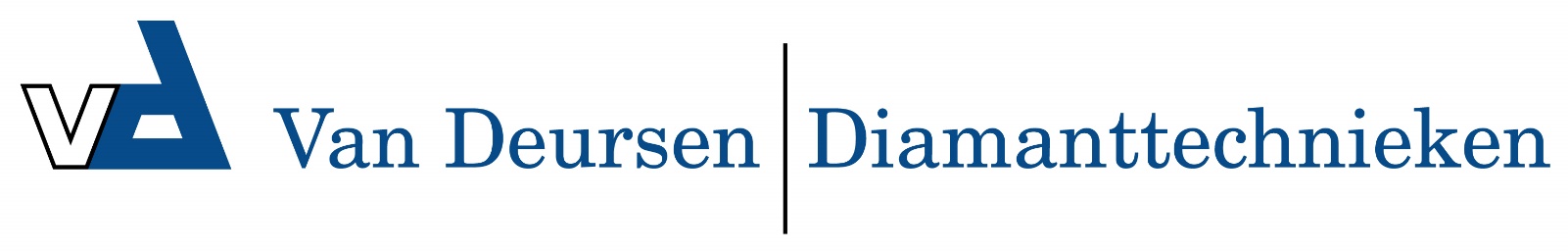 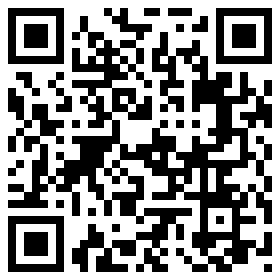 Pistolen M2000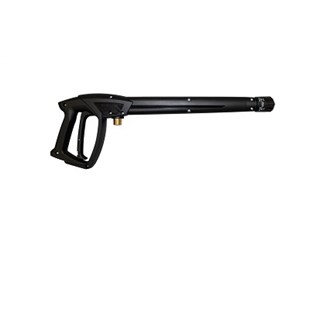 Kranzle spuitpistool M2000
Zeer lichte bediening
nieuwste spuitpistool van kranzle
Vervangt type midi